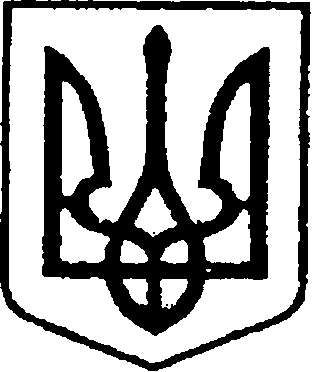 УКРАЇНАЧЕРНІГІВСЬКА ОБЛАСТЬН І Ж И Н С Ь К А    М І С Ь К А    Р А Д АВ И К О Н А В Ч И Й    К О М І Т Е ТР І Ш Е Н Н ЯВід «15» серпня 2023 р.                	м. Ніжин	                                      №358       Про розміщення тимчасовихспоруд у м. Ніжині    	Відповідно до ст.ст. 30 п. а, 42, 52, 59, 73 Закону України «Про місцеве самоврядування в Україні», Законів України «Про благоустрій населених пунктів», «Про регулювання містобудівної діяльності», Постанови Кабінету Міністрів України від 15 червня 2006 р. № 833 «Про затвердження Порядку провадження торговельної діяльності та правил торговельного обслуговування на ринку споживчих товарів» Наказу Міністерства регіонального розвитку, будівництва та житлово-комунального господарства України від 21 жовтня 2011р. № 244 «Про затвердження Порядку розміщення тимчасових споруд для провадження підприємницької діяльності», «Порядку здійснення роздрібної торгівлі через дрібнороздрібну торговельну мережу шляхом використання автомагазинів, автокафе, авторозвозок, автоцистерн», затвердженого рішенням Ніжинської міської ради від 18.08.2015 року № 17-70/2015 зі змінами та доповненнями, розглянувши заяви фізичних осіб-підприємців, юридичних осіб та узгоджені із відповідними службами матеріали щодо розміщення тимчасових споруд (протокол засідання комісії з погодження розміщення тимчасових споруд та засобів пересувної дрібно-роздрібної торговельної мережі на об’єктах благоустрою), виконавчий комітет Ніжинської міської ради вирішив:     1. Затвердити висновки (рекомендації) комісії викладені у протоколі засідання комісії з погодження розміщення тимчасових споруд та засобів пересувної дрібнороздрібної торговельної мережі на об’єктах благоустрою від          11.08.2023 року та розірвати достроково за угодою сторін договір щодо пайової участі в утримання об’єкта благоустрою № 124 від 30.06.2023 року укладений з фізичною особою-підприємцем Волковим Михайлом Геннадійовичем на розміщення тимчасової споруди для провадження підприємницької діяльності (літнього майданчика) загальною площею 40,6 кв.м. за адресою: м. Ніжин, пл. Заньковецької, біля буд. 1 з 01.08.2023 року у зв’язку з заявою ФОП Волкова М.Г.     1.1. Фізичній особі-підприємцю Волкову Михайлу Геннадійовичу у 3-денний термін з дня прийняття даного рішення підписати з уповноваженим органом – КП «Оренда комунального майна» додаткову угоду на розірвання договору щодо пайової участі в утриманні об’єкта благоустрою.      У разі невиконання пункту 1.1. рішення, пункт 1 даного рішення втрачає чинність.     2. Затвердити висновки (рекомендації) комісії викладені у протоколі засідання комісії з погодження розміщення тимчасових споруд та засобів пересувної дрібнороздрібної торговельної мережі на об’єктах благоустрою від         14.07.2023 року та схему розміщення від 26.06.2023 року щодо розміщення фізичній особі-підприємцю Нагорному Тарасу Вікторовичу тимчасової споруди для провадження підприємницької діяльності (літнього майданчика) загальною площею 95,0 кв.м. за адресою: м. Ніжин, вул. Прилуцька, біля зупинки «Заводська» терміном з 01.09.2023 року до 31.10.2023 року з встановлення коефіцієнту цільового використання об’єкту благоустрою на рівні 0,063.     2.1. Фізичній особі-підприємцю Нагорному Тарасу Вікторовичу у 3-денний термін з дня прийняття даного рішення укласти з уповноваженим органом – комунальним підприємством «Оренда комунального майна» договір щодо пайової участі в утриманні об’єкта благоустрою.      У разі не укладання договору щодо пайової участі в утриманні об’єкта благоустрою, п. 2 даного рішення втрачає чинність.     3. Затвердити висновки (рекомендації) комісії викладені у протоколі засідання комісії з погодження розміщення тимчасових споруд та засобів пересувної дрібнороздрібної торговельної мережі на об’єктах благоустрою від     14.07.2023 року та схему розміщення від 05.07.2023 року щодо розміщення товариству з обмеженою відповідальність «Міленіум-1» тимчасової споруди для провадження підприємницької діяльності - літнього майданчика, загальною площею 32,0 кв.м. за адресою: м. Ніжин, вул. Батюка, 1 терміном з 01.07.2023 року до 31.10.2023 року. Встановити коефіцієнт цільового використання об’єкту благоустрою  на рівні 0,335.     3.1. Товариству з обмеженою відповідальність «Міленіум-1» у 3-денний термін з дня прийняття даного рішення укласти з уповноваженим органом – КП «Оренда комунального майна» договір щодо пайової участі в утриманні об’єкта благоустрою.      У разі не укладання договору щодо пайової участі в утриманні об’єкта благоустрою, п. 3 даного рішення втрачає чинність.        4. Затвердити висновки (рекомендації) комісії викладені у протоколі засідання комісії з погодження розміщення тимчасових споруд та засобів пересувної дрібнороздрібної торговельної мережі на об’єктах благоустрою від         07.07.2023 року, 11.08.2023 року та паспорт прив’язки реєстраційний №10-29/25 щодо розміщення фізичній особі-підприємцю Киричку Владиславу Сергійовичу тимчасової споруди для провадження підприємницької діяльності – павільйон для торгівлі, загальною площею 26,0 кв.м. за адресою: м. Ніжин, вул. Шевченка, біля ТЦ «Велмарт», терміном на 3 роки, але не більше ніж до початку моменту реконструкції вул. Шевченка, за місцем розташування об’єкта благоустрою.     4.1. Фізичній особі-підприємцю Киричку Владиславу Сергійовичу у 3-денний термін з дня прийняття даного рішення укласти з уповноваженим органом – комунальним підприємством «Оренда комунального майна» договір щодо пайової участі в утриманні об’єкта благоустрою. У разі не укладання договору щодо пайової участі в утриманні об’єкта благоустрою, п. 4 даного рішення втрачає чинність.     5. Комунальному підприємству «Оренда комунального майна» здійснювати контроль за дотриманням заявником  вимог «Порядку здійснення роздрібної торгівлі через дрібнороздрібну торговельну мережу шляхом використання автомагазинів, автокафе, авторозвозок, автоцистерн».     6. Директору КП «Оренда комунального майна» Шумейко О.М. забезпечити оприлюднення даного рішення на сайті Ніжинської міської ради протягом п’яти робочих днів з дня його прийняття.     7. Контроль за виконанням рішення покласти на першого заступника міського голови з питань діяльності виконавчих органів ради Вовченка Ф.І.Міський голова                                                                Олександр КОДОЛА